         КAРАР                                     №   22               ПОСТАНОВЛЕНИЕ       14 март  2019 й.                                                               14 марта 2019 г.  О создании межведомственной рабочей группы при Администрации сельского поселения Енгалышевский  сельсовет муниципального района Чишминский район Республики Башкортостан по сопровождению семей, проживающих на территории сельского поселения Енгалышевский  сельсовет муниципального района Чишминский район Республики Башкортостан               В соответствии  с Постановлением Правительства Республики Башкортостан от 30.11.2018 г. № 583 «Об утверждении Порядка организации социального сопровождения семей в Республике Башкортостан», в целях повышения эффективности межведомственного взаимодействия по профилактике семейного неблагополучия, создания условий для своевременного выявления семей, нуждающихся в поддержке и организации социального сопровождения семей на территории сельского поселения Енгалышевский сельсовет муниципального района Чишминский район Республики Башкортостан,	ПОСТАНОВЛЯЮ:          1. Создать и утвердить межведомственную рабочую группу при Администрации  сельского поселения Енгалышевский сельсовет муниципального района Чишминский район Республики Башкортостан по сопровождению семей, проживающих на территории сельского поселения Енгалышевский  сельсовет муниципального района Чишминский район Республики Башкортостан согласно приложения.          2. Контроль исполнения настоящего постановления возложить науправляющего делами Администрации сельского поселения Енгалышевский сельсовет Корнилаеву Татьяну Борисовну.Глава сельского поселения:                                       В.В. ЕрмолаевПриложениек постановлению главысельского поселения Енгалышевский сельсоветмуниципального района Чишминский районРеспублики Башкортостанот 14 марта 2019 г. № 22Составмежведомственной рабочей группы при Администрации сельского поселения Енгалышевский  сельсовет муниципального района Чишминский район Республики Башкортостан по сопровождению семей, проживающих на территории сельского Енгалышевский  сельсовет муниципального района Чишминский район Республики Башкортостан1. Ермолаев В.В. – глава сельского поселения Енгалышевский сельсовет;2. Корнилаева Т.Б.- управ.делами Администрации сельского поселения                                 Енгалышевский сельсовет;3. Никитина О.В. – специалист 2 категории Администрации сельского                                поселения Енгалышевский сельсовет;4. Исаева Э.Ш. – заведующая фельдшерско-акушерским пунктом с.                              Енгалышево;5. Никитина Г.Н. - заведующая фельдшерско-акушерским пунктом с.                                Балагушево;6. Ермолаева М.В. – директор СДК с. Енгалышево;7. Дементьева Л.А. – заведующая Енгалышевской сельской библиотекой;8. Яковлева Е.А. – директор МБОУ СОШ с. Енгалышево;9. Анисимова О.И. – воспитатель детского сада «Дюймовочка»;10. Муртазина З.Ф. – координатор по ОВР МБОУ СОШ с. Енгалышево11. Никитин Г.А. – председатель приходского Совета прихожан храма в честь Святого Благоверного князя Александра Невского и Преподобного Серафима Саровского с. Енгалышево Чишминского района Республики БашкортостанБаш[ортостан Республика]ыШишм^ районыМУНИЦИПАЛЬ РАЙОНЫныЕНГАЛЫШ ауыл советыауыл биЛ^м^е хакимите452156, Енгалыш  ауылы, Манаева урам, 13тел.:2-84-41, 2-84-42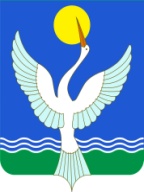 администрацияСЕЛЬСКОГО ПОСЕЛЕНИЯЕнгалышевский сельсоветМУНИЦИПАЛЬНОГО РАЙОНАЧишминскИЙ район       Республика Башкортостан452156, с.Енгалышево,  ул. Манаева, 13тел.: 2-84-41, 2-84-42